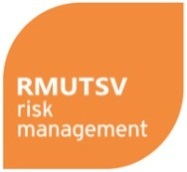 รายงานผลการดำเนินงานตามแผนบริหารความเสี่ยง มหาวิทยาลัยเทคโนโลยีราชมงคลศรีวิชัยประจำปีงบประมาณ พ.ศ. 2565 รอบ 9  เดือน (1 ตุลาคม 2564 -  30 มิถุนายน 2565)เกณฑ์การประเมิน : 	หมายเหตุ :   1.  เกณฑ์การประเมินใช้สำหรับประเมินแต่ละปัจจัยเสี่ยง		2.  สถานะความเสี่ยงแต่ละระดับ ขึ้นอยู่กับโอกาสและผลกระทบ โดยประเมินจากระดับความเสี่ยง เช่น ระดับความเสี่ยงลดลง อาจเกิดจากโอกาสเท่าเดิม  ผลกระทบลดลง เป็นต้น      2. ด้านการสร้างผลงานวิจัย สิ่งประดิษฐ์ และนวัตกรรมความเสี่ยง : 1. จำนวนผลงานวิจัยที่ได้รับการตีพิมพ์ในวารสารวิชาการในระดับชาติและนานาชาติมีน้อยแนวทางประเมินผล  ดำเนินการตามมาตรการควบคุมความเสี่ยง	ชี้แจง :  กรุณาทำเครื่องหมาย  หน้าข้อที่หน่วยงานดำเนินการ	  ดำเนินการครบถ้วนทุกข้อ  	  ดำเนินการบางข้อ	  ไม่ดำเนินการรายงานผลการดำเนินงานตามแนวทาง/มาตรการควบคุมความเสี่ยง  		ชี้แจง : กรุณารายงานผลการดำเนินงานให้สอดคล้องกับการประเมินในข้อที่ 1		สถาบันวิจัยและพัฒนา  ดำเนินงานตามมาตรการควบคุมความเสี่ยง  ทั้ง 2  ปัจจัยเสี่ยง โดยดำเนินการจัดโครงการ/กิจกรรมอบรมเชิงปฏิบัติการ "การพัฒนาศักยภาพนักวิจัยเพื่อการตีพิมพ์เผยแพร่ในระดับนานาชาติ" 	ปัจจัยเสี่ยงที่ 1. ผลงานวิจัยยังไม่ได้มาตรฐานเพียงพอสำหรับการตีพิมพ์เผยแพร่ในวารสารวิชาการ ระดับชาติและนานาชาติมาตรการที่ 1 : พัฒนาศักยภาพนักวิจัยในการเขียนผลงานวิจัยให้ได้มาตรฐานและส่งเสริมให้นักวิจัยตีพิมพ์ผลงานวิจัยในวารสารวิชาการระดับชาติและนานาชาติ	ปัจจัยเสี่ยงที่ 2. นักวิจัยขาดทักษะในการเขียนบทความวิจัยเพื่อการตีพิมพ์เผยแพร่ในระดับชาติและนานาชาติมาตรการที่ 1 : จัดโครงการ/กิจกรรม เพื่อส่งเสริมให้วิจัยมีทักษะและความเชี่ยวชาญในการตีพิมพ์เผยแพร่ผลงานวิจัยทั้งในระดับชาติและระดับนานาชาติ	สถาบันวิจัยและพัฒนา  ได้ดำเนินการพัฒนาศักยภาพนักวิจัยในการเขียนผลงานวิจัยให้มาตรฐาน  รวมทั้งทักษะในการเขียนบทความวิจัยเพื่อการตีพิมพ์เผยแพร่ในวารสาระดับชาติและนานาชาติ  โดยการจัดกิจกรรมอบรมเชิงปฏิบัติการ "การพัฒนาศักยภาพนักวิจัยเพื่อการตีพิมพ์เผยแพร่ในระดับนานาชาติ" ภายใต้โครงการสายธารเพื่อการตีพิมพ์เผยแพร่ มหาวิทยาลัยเทคโนโลยีราชมงคลศรีวิชัย  โดยมี ดร.วิกิจ ผินรับ รองผู้อำนวยการสถาบันวิจัยและพัฒนา มหาวิทยาลัยเทคโนโลยีราชมงคลศรีวิชัย เป็นประธานกล่าวเปิดการอบรมและได้รับเกียรติจาก 
รองศาสตราจารย์ ดร.ศุภศิลป์ มณีรัตน์ ผู้อำนวยการสำนักวิจัยและพัฒนา มหาวิทยาลัยสงขลานครินทร์ เป็นวิทยากรบรรยาย เรื่อง “How to get published in International journal”   ซึ่งการอบรมในครั้งนี้จัดขึ้น  เพื่อพัฒนาบทความวิจัยของนักวิจัยให้เข้าสู่กระบวนการตีพิมพ์เผยแพร่ของวารสารระดับนานาชาติ และเป็นการเพิ่มผลงานตีพิมพ์บทความทางวิชาการของมหาวิทยาลัย ระหว่างวันที่ 12-13 กุมภาพันธ์ 2565 ณ โรงแรมทีอาร์ ร็อคฮิลล์ อำเภอหาดใหญ่ จังหวัดสงขลา      		 ผู้ทรงคุณวุฒิให้คำแนะนำและข้อเสนอแนะแก่นักวิจัย เพื่อปรับปรุงต้นฉบับบทความให้สมบูรณ์ และถูกต้องตามหลักวิชาการ เพื่อเตรียมความพร้อมในการ submission บทความลงในวารสารระดับนานาชาติ  โดยมี  วิทยากรผู้ทรงคุณวุฒิประจำกลุ่ม             ผลการดำเนินงานโครงการอบรมเชิงปฏิบัติการ  นักวิจัยมหาวิทยาลัยเทคโนโลยีราชมงคลศรีวิชัย  เข้าร่วมโครงการอบรมเชิงปฏิบัติการ "การพัฒนาศักยภาพนักวิจัยเพื่อการตีพิมพ์เผยแพร่ในระดับนานาชาติ" ภายใต้โครงการสายธารเพื่อการตีพิมพ์เผยแพร่ มหาวิทยาลัยเทคโนโลยีราชมงคลศรีวิชัย  ระหว่างวันที่ 12-13 กุมภาพันธ์ 2565 ณ โรงแรมทีอาร์ ร็อคฮิลล์ 
อำเภอหาดใหญ่ จังหวัดสงขลา จำนวนนักวิจัยเข้าร่วม  10 คน  จำนวน 10 บทความ  บทความวิจัยที่เข้าสู่กระบวนการพิจารณาของวารสาร (Submission)  ลงในวารสาร 		Scopus Q1  จำนวน  1  บทความ                     	Scopus Q2  จำนวน  2  บทความ                    	Scopus Q4  จำนวน  2  บทความ                     	บทความเข้าสู่กระบวนการพิจารณาของวารสาร  จำนวน 5  บทความประเมินตัวชี้วัดการประเมินความเสี่ยง		3.1 จำนวนผลงานวิจัยได้รับการตีพิมพ์ในวารสารวิชาการเพิ่มขึ้น ร้อยละ 10 เมื่อเทียบกับผลงานในปีที่ผ่านมา			3.1.1 ผลงานวิจัยได้รับการตีพิมพ์ในวารสารในปีที่ผ่านมา 	 			จำนวน      85     ผลงาน			3.1.2 ผลงานวิจัยได้รับการตีพิมพ์ในวารสารในปีนี้					จำนวน      50     ผลงาน        			3.1.3 ร้อยละของผลงานวิจัยได้รับการตีพิมพ์ในวารสารเพิ่มขึ้น (35x 100/85)		ร้อยละ    	ลดลง ร้อยละ 41.18ประเมินระดับความเสี่ยงตามแผนบริหารความเสี่ยง ประจำปีงบประมาณ พ.ศ. 2565		ชี้แจง : กรุณาทำเครื่องหมาย  หน้าข้อที่ตรงกับหน่วยงานประเมิน		  โอกาสเกิดลดลง  เนื่องจาก (โปรดระบุ)…………………………………………………………………………………………………………………………………………………………………………………….		  ผลกระทบลดลง  เนื่องจาก (โปรดระบุ)…………………………………………………………………………………………………………………………………………………………………………………….		  ทั้งโอกาสและผลกระทบคงเดิมแต่มีมาตรการหรือกลยุทธ์ใหม่ที่ควบคุมโอกาสและผลกระทบไม่ให้สูงขึ้น นอกเหนือจากมาตรการควบคุมที่ปรากฏในแผนบริหารความ		เสี่ยง เนื่องจาก (โปรดระบุ)…-…………………………………………………..…………………………………………………………………………………………………………………………………………………….		  โอกาสเกิดเท่าเดิม  เนื่องจาก (โปรดระบุ)…………………………………………………………………………………………………………………………………………………………………………………		  ผลกระทบเท่าเดิม  เนื่องจาก (โปรดระบุ)…………………………………………………………………………………………………………………………………………………………………………………		  ทั้งโอกาสและผลกระทบเท่าเดิม  เนื่องจาก (โปรดระบุ)……………………………………………………………………………………………………………………………………………………………..		  โอกาสเกิดสูงขึ้น  เนื่องจาก (โปรดระบุ)……………………………………………………………………………………………………………………………………………………………………………………		  ผลกระทบสูงขึ้น  เนื่องจาก (โปรดระบุ)……………………………………………………………………………………………………………………………………………………………………………………		  ทั้งโอกาสและผลกระทบสูงขึ้น เนื่องจาก (โปรดระบุ)……………………..………………………………………………………………………………………………………………………………………….สรุปผลการประเมิน		ชี้แจง : กรุณาสรุปผลการประเมินความเสี่ยง โดยทำเครื่องหมาย  หน้าข้อที่ตรงกับการประเมิน และให้ระบุตัวเลขในช่องผลทั้ง โอกาส  ผลกระทบ และประเมินระดับ			ความเสี่ยง 		  ระดับความเสี่ยงลดลง 		 ระดับความเสี่ยงเท่าเดิม 		  ระดับความเสี่ยงสูงขึ้นประเด็นความเสี่ยง : 1. จำนวนผลงานวิจัยที่ได้รับการตีพิมพ์ในวารสารวิชาการในระดับชาติและนานาชาติมีน้อย	โอกาส	ผลกระทบปัญหาและอุปสรรคในการดำเนินงาน            …………………………………………………………………………………………………………………………………………………………………………………………………………………………………………………………………………………………………………………………………………………………………………………………………………………………………………………………………………………………………………………………………………สถานะความเสี่ยงเกณฑ์การประเมินระดับความเสี่ยงระดับความเสี่ยงลดลงดำเนินการตามแนวทาง/มาตรการควบคุมความเสี่ยงครบถ้วนทุกข้อและประเมินระดับความเสี่ยงตามแผนบริหารความเสี่ยง ปีงบประมาณ พ.ศ.2563 ดังนี้โอกาสและผลกระทบลดลงโอกาสหรือผลกระทบลดลงทั้งโอกาสและผลกระทบคงเดิมแต่มีมาตรการหรือกลยุทธ์ใหม่ที่ควบคุมโอกาสและผลกระทบไม่ให้สูงขึ้น นอกเหนือจากแนวทาง/มาตรการควบคุมที่ปรากฏในแผนบริหารความเสี่ยง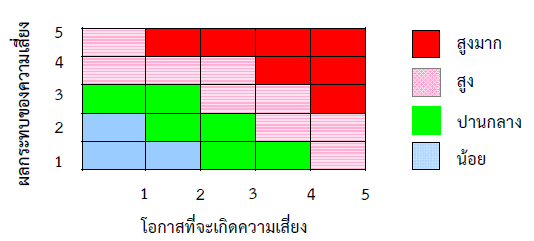 ระดับความเสี่ยงเท่าเดิมดำเนินการตามแนวทาง/มาตรการควบคุมความเสี่ยงไม่ครบถ้วนทุกข้อและประเมินระดับความเสี่ยงตามแผนบริหารความเสี่ยง ปีงบประมาณ พ.ศ.2563 ดังนี้โอกาสเกิดเท่าเดิมผลกระทบเท่าเดิมทั้งโอกาสและผลกระทบเท่าเดิมระดับความเสี่ยงสูงขึ้นดำเนินการตามแนวทาง/มาตรการควบคุมความเสี่ยงไม่ครบถ้วนทุกข้อหรือไม่ดำเนินการตามมาตรการควบคุมความเสี่ยงและประเมินระดับความเสี่ยงตามแผนบริหารความเสี่ยง ปีงบประมาณ พ.ศ.2563ดังนี้โอกาสเกิดสูงขึ้นผลกระทบสูงขึ้นทั้งโอกาสและผลกระทบสูงขึ้นปัจจัยเสี่ยงประเมินความเสี่ยงประเมินความเสี่ยงประเมินความเสี่ยงแนวทาง/มาตรการควบคุมความเสี่ยงผลตัวชี้วัดประเมินความเสี่ยงผลการประเมินความเสี่ยงผลการประเมินความเสี่ยงผลการประเมินความเสี่ยงผู้รับผิดชอบ/กำหนดเสร็จปัจจัยเสี่ยงโอกาสผลกระทบระดับความเสี่ยงแนวทาง/มาตรการควบคุมความเสี่ยงผลตัวชี้วัดประเมินความเสี่ยงโอกาสผลกระทบระดับความเสี่ยงผู้รับผิดชอบ/กำหนดเสร็จ1. ผลงานวิจัยยังไม่ได้มาตรฐานเพียงพอสำหรับการตีพิมพ์เผยแพร่ในวารสารวิชาการ ระดับชาติและนานาชาติ2. นักวิจัยขาดทักษะในการเขียนบทความวิจัยเพื่อการตีพิมพ์เผยแพร่ในระดับชาติและนานาชาติ4520(สูงมาก)1. พัฒนาศักยภาพนักวิจัยในการเขียนผลงานวิจัยให้ได้มาตรฐานและส่งเสริมให้นักวิจัยตีพิมพ์ผลงานวิจัยในวารสารวิชาการระดับชาติและนานาชาติ1. จัดโครงการ/กิจกรรม เพื่อส่งเสริมให้วิจัยมีทักษะและความเชี่ยวชาญในการตีพิมพ์เผยแพร่ผลงานวิจัยทั้งในระดับชาติและระดับนานาชาติจำนวนผลงานวิจัยได้รับการตีพิมพ์ในวารสารวิชาการเพิ่มขึ้น ร้อยละ 10 เมื่อเทียบกับผลงานในปีที่ผ่านมา4416 (สูง)สถาบันวิจัย30 กันยายน 2565กลุ่มงานวิจัยด้านวิทยาศาสตร์การอาหารรศ.ดร.ศุภศิลป์ มณีรัตน์   มหาวิทยาลัยสงขลานครินทร์กลุ่มงานวิจัยด้านวิทยาศาสตร์-เคมีรศ.ดร.วรากร ลิ่มบุตร มหาวิทยาลัยสงขลานครินทร์กลุ่มงานวิจัยด้านวิศวกรรมศาสตร์และเทคโนโลยี ผศ.ดร.ธเนศ เคารพาพงศ์ มหาวิทยาลัยสงขลานครินทร์งานวิจัยด้านบริหารการศึกษารศ.ดร.อาฟีฟี ลาเต๊ะ มหาวิทยาลัยสงขลานครินทร์กลุ่มงานวิจัยด้านสถาปัตยกรรมศาสตร์ผศ.ดร.ทัชชญา สังขะกุล มหาวิทยาลัยเทคโนโลยีราชมงคลศรีวิชัยวิทยากรผู้ทรงคุณวุฒิด้านภาษาดร.สมพร มณีโชติ มหาวิทยาลัยเทคโนโลยีราชมงคลศรีวิชัยดร.กิตติมา ตันติหาชัย มหาวิทยาลัยเทคโนโลยีราชมงคลศรีวิชัยMr.Lauro Sadaran Dequiña, Jr. มหาวิทยาลัยเทคโนโลยีราชมงคลศรีวิชัยความเสี่ยงแผน/ผลประเมินความเสี่ยงประเมินความเสี่ยงระดับความเสี่ยงระดับความเสี่ยงความเสี่ยงแผน/ผลโอกาสผลกระทบระดับความเสี่ยงระดับความเสี่ยง1. จำนวนผลงานวิจัยที่ได้รับการตีพิมพ์ในวารสารวิชาการในระดับชาติ/นานาชาติมีน้อยแผน4520 (สูงมาก)(ลดลง)1. จำนวนผลงานวิจัยที่ได้รับการตีพิมพ์ในวารสารวิชาการในระดับชาติ/นานาชาติมีน้อยผล4416(สูงมาก)(ลดลง)ระดับความหมาย5ผลงานการตีพิมพ์ในวารสารวิชาการระดับชาติและนานาชาติ จำนวน 140 เรื่องต่อปี4ผลงานการตีพิมพ์ในวารสารวิชาการระดับชาติและนานาชาติ จำนวน 150 เรื่องต่อปี3ผลงานการตีพิมพ์ในวารสารวิชาการระดับชาติและนานาชาติ จำนวน 160 เรื่องต่อปี2ผลงานการตีพิมพ์ในวารสารวิชาการระดับชาติและนานาชาติ จำนวน 170 เรื่องต่อปี1ผลงานการตีพิมพ์ในวารสารวิชาการระดับชาติและนานาชาติ จำนวน 180 เรื่องต่อปีระดับความหมาย5ผลงานวิจัยได้รับการตีพิมพ์ในวารสารวิชาการระดับชาติและนานาชาติลดลง หรือเพิ่มขึ้นน้อยกว่า ร้อยละ 2 ของผลงานปีที่ผ่านมา4ผลงานวิจัยได้รับการตีพิมพ์ในวารสารวิชาการระดับชาติและนานาชาเพิ่มขึ้นร้อยละ 2-4 ของผลงานปีที่ผ่านมา3ผลงานวิจัยได้รับการตีพิมพ์ในวารสารวิชาการระดับชาติและนานาชาเพิ่มขึ้นร้อยละ 5-7 ของผลงานปีที่ผ่านมา2ผลงานวิจัยได้รับการตีพิมพ์ในวารสารวิชาการระดับชาติและนานาชาเพิ่มขึ้นร้อยละ 8-10 ของผลงานปีที่ผ่านมา1ผลงานวิจัยได้รับการตีพิมพ์ในวารสารวิชาการระดับชาติและนานาชาเพิ่มขึ้นมากกว่า ร้อยละ 10 ของผลงานปีที่ผ่านมา